Disseminação da Infeção: Higiene (ou Etiqueta) RespiratóriaSessão 3: Higiene (ou Etiqueta) RespiratóriaNesta divertida experiência, os alunos aprendem a facilidade com que os micróbios se podem disseminar através de tosse e espirros, e a recriar um espirro. Resultados PedagógicosTodos os alunos irão:Entender que a nossa tosse e espirros podem ter micróbios nocivos.Entender que a infeção pode ser transmitida através da tosse e dos espirros.Entender que uma boa higiene respiratória pode reduzir a disseminação da infeção.A maioria dos alunos irá:Compreender que podemos disseminar a infeção ao tocar nas superfícies após tocar/limpar o nariz ou após tapar a tosse/espirros com as mãos.Saber como deve desenvolver comportamentos de boas práticas de higiene respiratória na sua vida diária para reduzir a propagação de infeções.Ligações CurricularesCidadania e DesenvolvimentoSaúde e PrevençãoEstudo do MeioTrabalhar com espírito científicoSeres vivos e seus habitatsPortuguês / InglêsLeitura e compreensãoLinguagem verbalMatemáticaComparação de medidasSessão 3: Higiene (ou Etiqueta) RespiratóriaMateriais NecessáriosAtividade: Pista de EspirrosPor grupoRolo de papel grande, como rolo de marquesa, ou de cenárioFita métrica ou régua de 2 m Frasco(s) de spray vaporizadorCorante alimentar verdeLuvas descartáveis de plástico/vinilRolo de cozinhaCanetas e adesivos do tipo Post-It® (opcional)Uma máscara engraçada para cobrir o frasco de spray (opcional)CartãoAtividade Suplementar: Ficha TemáticaPor alunoFI1 Ficha Temática Super EspirrosAtividade Suplementar: Atividade: Espirros Super ViscososPor alunoFI2 Atividade: Espirros Super ViscososAtividade Suplementar: Sopa de Letras Super EspirrosPor alunoFT1 Sopa de Letras Super EspirrosAtividade: Ficha de Preencher Espaços em BrancoPor alunoFT2 Ficha de Preencher Espaços em Branco Super EspirrosMateriais de ApoioFI1 Ficha Temática Super EspirrosFI2 Atividade: Espirros Super ViscososFT1 Sopa de Letras Super EspirrosFT2 Ficha de Preencher Espaços em Branco Super EspirrosPreparação PréviaCrie uma pista de papel no chão ou coloque 3 – 4 mesas em fila e cubra-as com papel branco (papel de marquesa ou de cenário).Encha um frasco de spray por grupo com água e corante alimentar.Sessão 3: Higiene (ou Etiqueta) RespiratóriaPalavras ChaveBactériasHigiene Microrganismo EspirroTosseLavagem das mãosSaúde & SegurançaOs alunos poderão precisar de aventais.Certifique-se que o corante alimentar está diluído (para evitar manchas).Certifique-se que todos os frascos de spray foram bem limpos e enxaguados antes de os usar.Os alunos poderão precisar de óculos de proteção.Hiperligaçõeswww.e-bug.eu/pt-pt/primeiro-ciclo-higiene-respiratóriaAtividadePeça ao grupo que escreva o seu nome ou faça um desenho de si mesmo num post-it (ou escreva diretamente na pista). Peça ao grupo para imaginar que a pista é um autocarro e os alunos podem posicionar-se onde achem que evitarão os microrganismos da tosse/espirro.Segure o frasco no fim da pista de espirros e simule um espirro/tosse acionando o spray. Pode depois ver quem estava mais próximo, medindo a distância entre as gotículas de façam a experiência e o nome ou a imagem do aluno. Deve repetir para permitir que todos os alunos experimentem.Peça a um aluno para medir a distância e a amplitude da tosse/espirro com uma régua ou fita métrica e determine qual foi o aluno mais próximo.Pergunte ao grupo o que normalmente faria ao espirrar ou tossir – colocar a mão no nariz.Peça a um aluno para colocar uma luva e a mão na direção do bico do spray para simular a colocação da mão em frente ao nariz ao tossir/espirrar. Acione novamente o spray após prever o que vai acontecer. Pergunte aos alunos se esta é uma maneira eficaz de impedir que os microrganismos do muco sejam transmitidos a outras pessoas. Os micróbios ficam nas nossas mãos e podem espalhar-se para o que tocamos. Explique que os alunos devem lavar as mãos imediatamente após tossir ou espirrar para as mãos.Peça a alguém para colocar um papel de cozinha em frente ao bico para simular que se coloca um lenço de papel à frente do nariz quando se tosse/espirra. Acione o spray após prever o que vai acontecer. A/O tosse/espirro é apanhada/o pelo tecido e não infetará mais ninguém se o lenço for imediatamente deitado para o lixo. Peça a quem apanhou a tosse/espirro para deitar o papel fora.Peça ao grupo para narrar o que aprenderam, por exemplo, repetindo a frase “apanhar, deitar fora, matar”. Reforce que tossir/espirrar para um lenço de papel é a melhor forma de evitar a propagação de micróbios a outras pessoas.Os alunos vão perceber que o jato de spray é mais rápido quando não está coberto.DebateExplique que espirrar na mão pode espalhar os micróbios para o que tocamos, por isso é melhor espirrar para um lenço de papel e depois deitá-lo fora e lavar as mãos ou usar desinfetante para as mãos o mais rapidamente possível.Debata com a turma sobre o que aconteceu. Pode mostrar a luva ou a mão que cobriu a tosse/espirro e realçar que os germes do spray (micróbios) ainda permanecem na mão. Mostre aos alunos que quando colocam a mão no papel, com o lado pulverizado para baixo, os micróbios são transferidos para o papel.Tal como foi observado na atividade, os micróbios ainda podem ser transmitidos de pessoa para pessoa através do toque se cobrirmos a nossa tosse e espirros com as mãos. As diretrizes mais recentes recomendam espirrar ou tossir para o cotovelo ou para a manga, pois, quando o fazemos, é menos provável que possamos transmitir micróbios nocivos a outras pessoas.Atividades SuplementaresFicha TemáticaA ficha FI1 inclui curiosidades sobre espirros. Pode ler e discutir esta folha com os alunos no final da atividade da pista de espirros, ou fornecê-la aos alunos como atividade de leitura em casa.Atividade: Espirros Super ViscososEntregue a cada aluno o guia FI2 para os alunos fazerem o seu próprio espirro viscoso. A atividade demonstra como o muco capta os germes e os impede de entrar no nosso corpo.Sopa de Letras Super EspirrosEntregue a cada aluno uma cópia da ficha FT1 e peça-lhes que encontrem palavras-chave ocultas sobre higiene respiratória. Pode ser preenchido na sala de aula ou como trabalho de casa.Ficha de Preencher Espaços em BrancoEntregue a cada aluno a ficha FT2. Peça aos alunos que para atribuir o nome à imagem e depois completar a frase. Os alunos podem voltar a escrever a frase completa ou lê-la em voz altaConsolidação da AprendizagemNo final da lição, peça à turma para criar algumas regras simples ou mensagens para reduzir a propagação da tosse, constipações e gripe na sua escola, por exemplo:A tosse e os espirros provocam doenças.Apanhar, deitar fora, matar.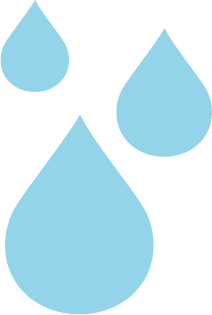 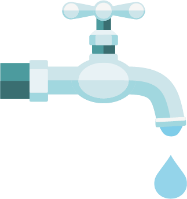 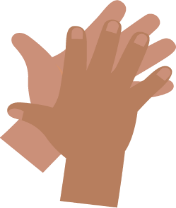 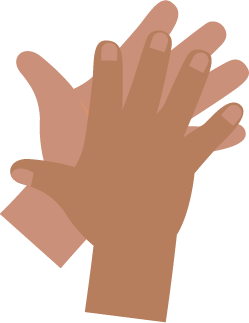 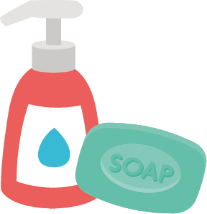 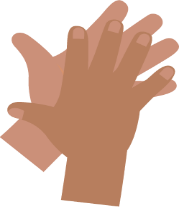 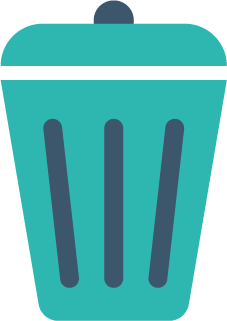 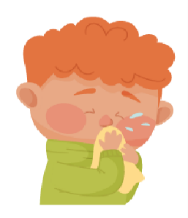 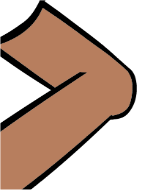 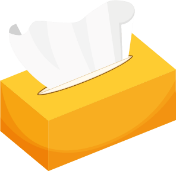 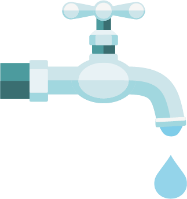 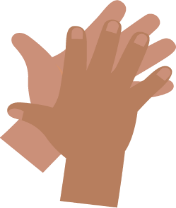 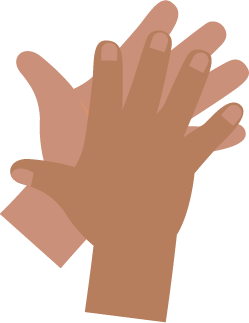 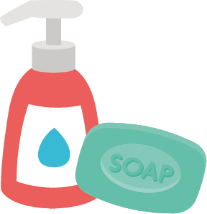 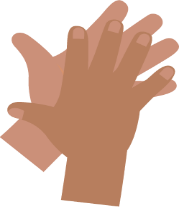 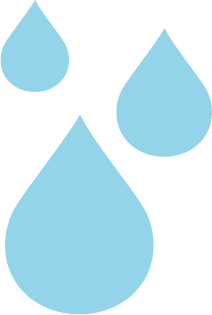 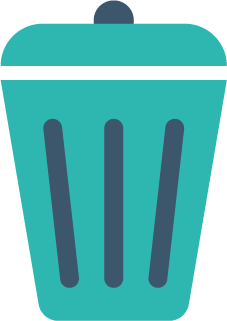 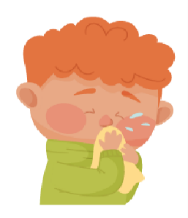 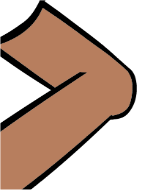 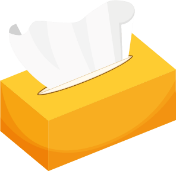 